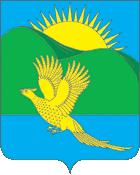 ДУМАПАРТИЗАНСКОГО МУНИЦИПАЛЬНОГО РАЙОНАПРИМОРСКОГО КРАЯРЕШЕНИЕсело Владимиро-Александровское 17.12.2020		     	          	№ 260В соответствии с пунктом 15 статьи 13 Закона Приморского края от  24.12.2018 № 433-КЗ «Об обеспечении жилыми помещениями детей-сирот, детей, оставшихся без попечения родителей, лиц из числа детей-сирот и детей, оставшихся без попечения родителей, на территории Приморского края», руководствуясь статьей 30 Устава Партизанского муниципального района, Дума Партизанского муниципального района РЕШИЛА:        1. Принять муниципальный правовой акт «Об установлении средней рыночной стоимости одного квадратного метра общей площади жилого помещения на территории Партизанского муниципального района в целях предоставления социальной выплаты, удостоверяемой сертификатом в рамках реализации Закона Приморского края от 24 декабря 2018 года 433-КЗ «Об обеспечении жилыми помещениями детей-сирот, детей, оставшихся без попечения родителей, лиц из числа детей-сирот и детей, оставшихся без попечения родителей, на территории Приморского края» (прилагается)        2. Направить муниципальный правовой акт главе Партизанского муниципального района для подписания и официального опубликования.3. Настоящее решение вступает в силу со дня его принятия.Председатель Думы                                                                                   А.В. АрсентьевМУНИЦИПАЛЬНЫЙ ПРАВОВОЙ АКТПринят решением Думы Партизанскогомуниципального районаот 17.12.2020 № 260В соответствии с п. 15 ст. 13 Закона Приморского края от 24.12.2018     № 433-КЗ «Об обеспечении жилыми помещениями детей-сирот, детей, оставшихся без попечения родителей, лиц из числа детей-сирот и детей, оставшихся без попечения родителей, на территории Приморского края»:1. Установить среднюю рыночную стоимость одного квадратного метра общей площади жилого помещения на территории Партизанского муниципального района в целях предоставления социальной выплаты, удостоверяемой сертификатом в рамках реализации Закона Приморского края от 24 декабря 2018 года № 433-КЗ «Об обеспечении жилыми помещениями детей-сирот, детей, оставшихся без попечения родителей, лиц из числа детей-сирот и детей, оставшихся без попечения родителей, на территории Приморского края», на 2021 год в размере 57 421 рубль.     2. Настоящий муниципальный правовой акт вступает в силу со дня его официального опубликования.Глава Партизанского муниципального района                               Л.В. Хамхоев17 декабря 2020 года№ 260-МПАОб установлении средней рыночной стоимости одного квадратного метра общей площади жилого помещения на территории Партизанского муниципального района в целях предоставления социальной выплаты, удостоверяемой сертификатом «Об установлении средней рыночной стоимости одного квадратного метра общей площади жилого помещения на территории Партизанского муниципального района в целях предоставления социальной выплаты, удостоверяемой сертификатом в рамках реализации Закона Приморского края от 24 декабря 2018 года № 433-КЗ «Об обеспечении жилыми помещениями детей-сирот, детей, оставшихся без попечения родителей, лиц из числа детей-сирот и детей, оставшихся без попечения родителей, на территории Приморского края»»